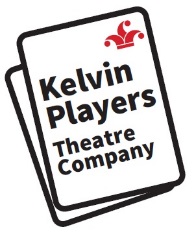 Kelvin Players Theatre CompanyDear Members, Associate Members, Honorary Members and PatronsThis year's AGM will take place on Sunday 25 September 2022 at 7pm.All members are invited to attend the AGM and it's a chance to check up on the health of your club and find out about the latest projects we're working on.Doors and bar will open at 6:30pm, and there will be an unveiling of the new bar mural by Bronwen Grover at 7pm along, with a complimentary glass of fizz.The meeting should finish around 9pm. A Zoom option will be available for those unable to attend in personThe evening will include the launch of the 2023 season, with Artistic Director Nicky Schoonderwoerd announcing the selected plays and there will be a brief introduction of each play from the directors.There will also be an announcement about a number of opportunities to direct a Black Box production and enter the One Act Festival.The AGM is also an opportunity to vote in officers for next season and find out about other roles within the club that you could take on. There will also be presentations and discussion about social activities (including information about how and when nominations for the 2022 awards will now be taking place) and our new EDI policy.Don't forget: membership fees for 2023 are now due. And you will need to be a signed up member to vote in our AGM. Our proposed annual membership fee remains at £40 – however, we recognise these are challenging times for many people, and we're asking people to pay-what-they-can-afford, with a minimum of £10.Please come along and find out more about your club and how you can get involved in making Kelvin Players even better.Mat ReesChairKelvin Players